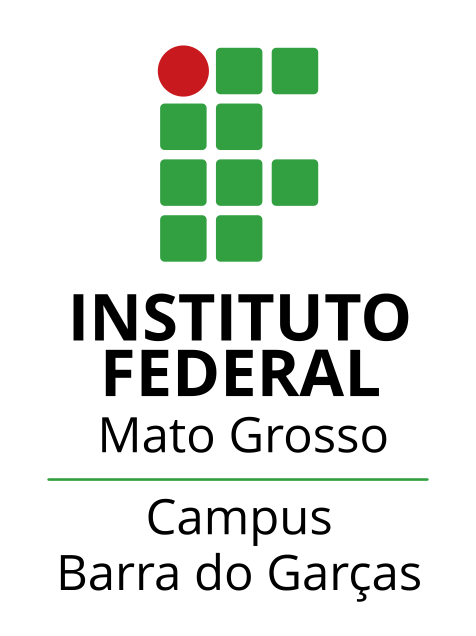 MINISTÉRIO DA EDUCAÇÃOSECRETARIA DE EDUCAÇÃO TECNOLÓGICA E PROFISSIONALINSTITUTO FEDERAL DE EDUCAÇÃO, CIÊNCIA E TECNOLOGIA DE MATO GROSSOCAMPUS BARRA DO GARÇASCOORDENAÇÃO DE ASSISTÊNCIA ESTUDANTIL E INCLUSÃO- CAESANEXO IIDECLARAÇÃO DE RENDA PARA PROFISSIONAIS AUTÔNOMOSEdital de Fluxo Contínuo nº 04/2022Eu, ___________________________________________________________________, CPF nº___________________, e RG nº_________________, residente e domiciliado na ______________________________________________________________________________________________________________________, declaro sob as penas da lei que obtenho por renda mensal o valor aproximado de R$ __________________, referente aos ganhos obtidos com meu trabalho em atividades de __________________________________________________________________________ realizadas em ________________________________________________. (local onde realiza a atividade).Declaro ainda que o valor acima apresentado é verdadeiro e estou ciente de que a omissão de informações ou a apresentação de dados ou documentos falsos e/ou divergentes podem resultar em processo(s) contra mim, do tipo penal (crime de falsidade ideológica) e cível (ressarcimento por prejuízo causado a terceiros), além das penalidades dispostas neste Edital.Autorizo a devida investigação e fiscalização para fins de confirmar a informação declarada acima, caso seja necessário. Barra do Garças, _________ de__________________ de 2022.______________________________Assinatura do declarante